Introductions and Welcome – (Brenda & Jaki) - 2 minApproval of May 9th, 2022, Minutes – 3 minPresentations:Fire Technology – Jennifer Meloni (1:05 – 1:20pm)Veteran’s Resource Center – Mark Canett (1:25 -1:40pm)ABE-GED – Adrianna Gonzalez and Alexis Alegria (1:45 – 2pm)Academic Talent Search – Rosio Becerra (2 – 2:15pm)Geology/Earth Science – Claire Coyne and Phil Hughes (2:15 – 2:30pm)Fall 2022 Meeting Schedule: Monday’s 1pm-2pmSeptember 19thOctober 10thNovember 14thNovember 28th – special 30-minute planning meeting, 1pm-1:30pmHolidays: September 5th, November 11th, November 24th-26th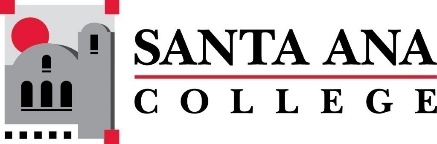 SAC Program Review Committee May 23rd, 20221:00p.m. – 2:30 p.m. Zoom:  https://cccconfer.zoom.us/j/95559225327SAC Program Review Committee May 23rd, 20221:00p.m. – 2:30 p.m. Zoom:  https://cccconfer.zoom.us/j/95559225327SAC Program Review Committee May 23rd, 20221:00p.m. – 2:30 p.m. Zoom:  https://cccconfer.zoom.us/j/95559225327